 IMHA Board of Directors Meeting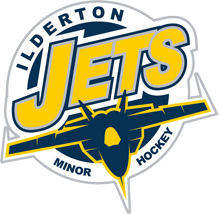 				August 9, 2017				MINUTES – Approved Aug. 29, 2017Board Members in AttendanceTodd Copeland				Sue LidbetterJohn Guy Urbshott				Rob AndrewsChris Dixon					Paul WalkomRandy Sheaves				Jason BearScott York					Mark SchramTichelle Schram				Mike HardingBrian Heessels				PW made a motion to begin the meeting. 2nd by BH . Carried. TC welcomed the board members to the meeting. RS made a motion to accept the minutes from the July 18, 2017 IMHA meeting.  2nd by MS.  Carried TS via email from JK – Picture day will be held on Oct. 15, 2017.  The photographer has been confirmed, insurance has been paid and community centre booked.   TC was contacted by owner of Snipe Academy.  They are interested in having an open house for IMHA on a select date, where our players could try out their facility.  TC also suggested that Snipe Academy may like to contribute to our annual silent auction and could be a vendor at picture day.  A suggested date of Sept. 14, 2017 was chosen based on our tryout schedule.   ACTION – Mike Harding will confirm the date and details of this event and post on the IMHA website. Our sponsorship directors will pursue Snipe Academy regarding a sponsorship opportunity.MH and the Initiation committee will be meeting with Jeff Reid regarding the initiation program.  As communication regarding this new program is very important, board members will be available at the first session, Sat. Sept. 10, 2017 to assist with questions.  MS will forward the other coaching applicants to MH to involve them in the planning process. ACTION – MH will comprise a communication to be shared with the parents via email and IMHA website.   MS has received the names of the Coach’s appointed members of the selection committee.  2 board members are also required on each committee, which were chosen and the following motions were made:
TC made a motion that 3 non - IMHA members be appointed to the boys Novice Shamrock selection committee with board members John Guy Urbshott and Rob Andrews.  2nd by BH.  Carried.

MS made a motion to accept the following selection committee for the boys Atom Shamrock team – Mike Vansteesel(coach), Brian Heeseels, Board Members - Chris Dixon, Grant McNair.  2nd by JGU.  Carried. MS made a motion to accept the following selection committee for boys Pee Wee Shamrock team – Chris Dixon (coach), Walter Easter, Jake Straus, Bob Curtis, Ryan Hewlitt, Board Members - Paul Walkom,  Jason Bear.  2nd by RS.  Carried.MS made a motion to accept the following selection committee for boys Bantam Shamrock team – Rob Andrews (coach), Ed Robb, Rick Pickle, Board Members - Randy Sheaves, Scott York.  2nd by CD.  Carried.MS made a motion to accept the following selection committee for the boys Midget Shamrock team – John Wotherspoon (coach), Wayne Kennedy, Curtis Gold , Board Members - Rob Andrews, Brian Brown.  2nd by CD.  Carried.MS made a motion to accept the following selection committee for the Girl’s Novice Shamrock team – Mike Harding (coach), Dave Priamo, Catherine Doyle, Board Members - Todd Copeland, Paul Walkom.  2nd by SY.  Carried.MS made a motion to accept the following selection committee for the Girl’s Atom Rep. team -– Jeff Elliot (coach), Zolton Dobsinai Kevin Sinclair, Board Members - Sue Lidbetter, Paul Walkom.  2nd by JB.  Carried.PeeWee Girls Rep – Chris Hare (coach) - NO tryoutsBantam Girls Rep - Dan Jenken (coach) - NO tryoutsMS made a motion to accept the board members Josh Kenney, Mike Harding on the selection committee for the girl’s Midget Rep team.  The coach has presently not provided any names.  2nd by BH.  Carried.  ACTION – MS will contact the coach and request the other names for the selection committee by August 16, 2017RS recently met with the accountant who now has our 2016-2017 accounts for review.    He also now has access to our Quickbook accounts, which allows him access at any time to monitor our transactions. RS and RA met regarding the money generated by the Gate fees.  As a significant amount of money is generated each season, suggestions of random audits, reduction of float money, regular deposits to the treasurer, were shared to ensure accountability.  ACTION – RS and RA will meet with the subcommittee established at last meeting and determine a plan moving forward.BH – the 2017 tryout schedule/September ice schedule will posted onto the IMHA website tomorrow.  Each team will consist of 5 tryouts sessions – 3 practices & 2 games.  All AE teams will have 2 practices and 2 games. BH made a motion to accept the tryout/September schedule as presented.  2nd MH.  Carried. CD will be picking up our new rink dividers tomorrow. JB has been in contact with other local centres who may have extra LM goalies but nothing definite has been determined.SL – The registration for our pre- season power skating sessions is lower than past years. ACTION – RS will post on fire hall sign and SL will contact arena to advertise on their sign. PW - Presently, our constitution states that all girls’ teams play in the WOGL.  PW made a motion that any girls’ team wishing to play in Lower Lakes league for B nd C teams have IMHA endorsement. 2nd by MH.  Carried.  PW shared that a Bantam girl registered today as she was previously informed that IMHA would not be having a bantam team.  BH made a motion to wave the late fee for this player.  2nd by RS.  Carried. PW has been in contact with the Lucan Minor Hockey regarding the girls’ Atom team.  Due to small number of registrants within each centre, it has been proposed to have tryouts in each centre, each Association having their own Rep. team, then combining players from each centre for a house league team.  Ideally, ice time in both centres for this combined team would be preferred.  Fundraising commitments will be based on where they register.  Lucan Minor Hockey board has already passed this proposal.  PW made a motion to accept this proposed plan. 2nd by SY.   Carried. MS – Player evaluation forms used last year by the selection committee will be forwarded by CD and distributed by MS.MS – The date of the coaches meeting will be established at the next meeting along with police checks procedure. SY – spoke with Lucan Minor Hockey regarding their Bantam AE team.  As they only had 5 skaters, they will be sending those skaters to Exeter.  A parent has requested a release if son does not make the AE team.  SY will respond to this parent. Shamrock schedules should be available next week.  SY will be attending the next OMHA meeting on Aug. 21.BH received an invoice for our OMHA insurance.  RS made a motion to approve the check for this invoice. 2nd by RA.  Carried.   The next IMHA board meeting will be held on Tuesday, August 29, 2017 at 8:00. BH made a motion to adjourn the meeting. 2nd by RS.  Carried. 